УРОК ИНФОРМАТИКИ В 4 КЛАССЕУчитель  Е.В.Лупачева.  МБОУ «Гатчинская  СОШ №9  с  углублённым изучением  отдельных  предметов»Программа:  С.Н.Тур, Т.П.Бокучава.Тема:  Понятие координатной плоскости. (2-й урок)Цель: Формировать умение работать на координатной плоскости с по-ложительными и отрицательными числами.Задачи. Образовательные:Закреплять понятия: «координата точки», «координатная прямая», «координатная плоскость»Формировать умение работать на координатной плоскости с положительными и отрицательными числами.Совершенствовать навыки работы на персональном компьютере.Развивающие:Развивать внимание, связную речь.Воспитательные:Совершенствовать умение работать в коллективе.Воспитывать уважительное отношение друг к другу.Оборудование: Плакат для проведения разминки с фигурками Винни-Пуха, Пятачка, кошки и собаки.Плакат с числовой прямой (отрицательные и положительные числа).Таблички «положительное число», «отрицательное число».Карточки с изображением координатной плоскости (для каждого ученика).Интерактивная доска.Прикладная программа «Координатная плоскость I».Ход урока. Этап урокаСодержаниеПримечанияI.Организация класса.    1 мин.II.Разминка.  4 мин.Задание для 1-й команды.Вдоль шоссе начерчена числовая ось. Винни-Пух стоял на числе 8, а Пятачок – на числе 4. Потом Винни-Пух пошёл в сторону Пятачка, прошёл 3 единичных отрезка и остановился. В это время Пятачок побежал в сторону Винни-Пуха, пробежал 5 единичных отрезков и тоже остановился. Сколько чисел оказалось между Винни-Пухом и Пятачком?(Ответ: между ними 4 числа. В случае необходимости решение разбирается коллективно.)Задание для 2-й команды.На числе 0 на числовой оси встретились собака и кошка. Кошка побежала от собаки и остановилась на числе 8. Собака кинулась за кошкой и так разогналась, что пробежала расстояние в 2 раза большее, чем кошка, прежде чем обнаружила, что гнаться уже не за кем. На каком числе оказалась собака?Задание дублируется на плакате с передвижными фигурками. Класс делится на две команды.)Ответ: на числе 16. Разбор реше-ния в случае необходимостиIII.Работа над новым матери-алом.1. Введение понятия «поло-жительное чис-ло», «отрица-тельное число». 2 мин. - После того, как собака обнаружила пропажу своего врага, она отправилась искать кошку обратно вдоль числовой прямой. Сколько единичных отрезков нужно пробежать собаке до кошки? (8)- На каком числе встретились собака и кошка? (8)- Собака и кошка помирились и вместе отправились на прогулку в сторону числа 0. Сколько единичных отрезков они прошли до нуля? (8)- За разговором они не заметили, как миновали нуль и очутились на расстоянии одного единичного отрезка левее нуля. На каком числе оказались друзья? Используется плакат с число-вой прямой и фигурками кошки и соба-ки.)(Выслушива-ются мнения учеников)2.Демонстрация плаката с чис-ловой прямой.   2 мин.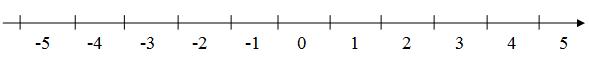 - Приведите примеры положительных и отрицательных чисел.3.Работа по учебнику.  1 мин.- А на координатной плоскости числа располагаются так, как показано на рисунке в учебнике (стр. 102 )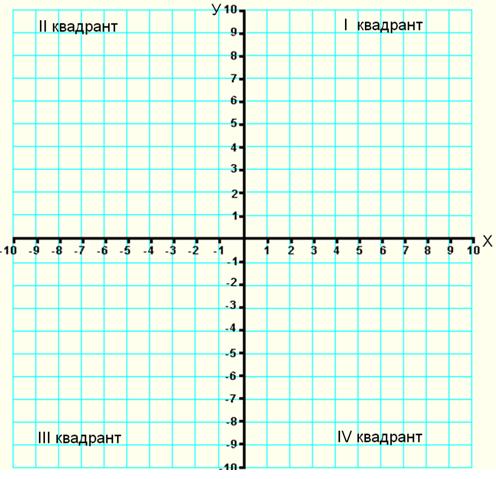 4.Отработка умения отме-чать на коор-динатной плос-кости точки с положительны-ми и отрица-тельными координатами. 4 мин.Работа на интерактивной доске в режиме флипчарта.- Отметьте на координатной плоскости точку с заданными координатами. В каком квадранте находится точка? (1; 1)    (-2; 3)    (2; -4)              (-4; -1)                               Учащиеся вы-ходят к доске по очереди(I квадрант)(II квадрант)(IY квадрант)(III квадрант)5. Физкультми-нутка.   2 мин.На «раз» - всем руки вверх поднять!На «два» - присесть, на «три» - всем встать!«Четыре» - всем носки достать.На «пять» - за парты сесть опять.6. Закрепление. Работа на координатной плоскости.  15 мин.- Напоминаю, что на первом месте всегда ставят координату х, а на втором  - координату у.А) - Отметьте на координатной плоскости точки с заданными координатами. В каждой точке нарисуйте небольшое изображение указанного предмета.* координаты снежинки: (-5; 2)* координаты облачка: (-1; 2)* координаты вишенки: (2; -3)* координаты конфетки: (-3; -1)* координаты домика: (-4; 4)* координаты ёлочки: (5; -2)* координаты бабочки: (4; 3)* координаты грибочка: (-2; -2)* координаты замочка: (1; -5)* координаты свечки: (5; 2)* координаты морковки: (-2; 3)* координаты солнышка: (-2; -3)* координаты плюсика: (-5; -3)* координаты кораблика: (-2; 1)* координаты рыбки: (1; -4)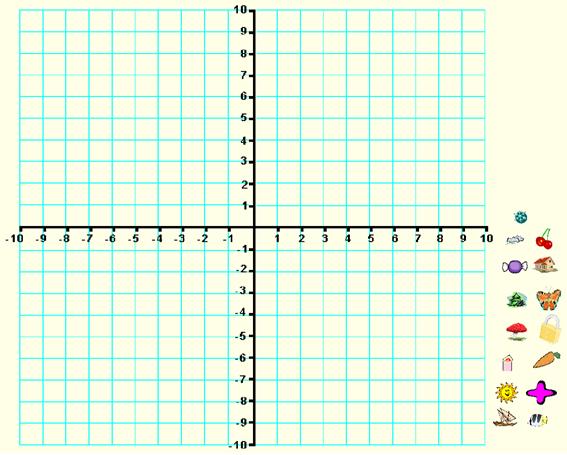  У каждого ученика кар-точка с изо-бражением координатной плоскости.Учащиеся выполняют задание.Б) Работа на интерактивной доске. Ученики выходят к доске по очереди и «перетаскивают» предметы в точки с заданными координатами.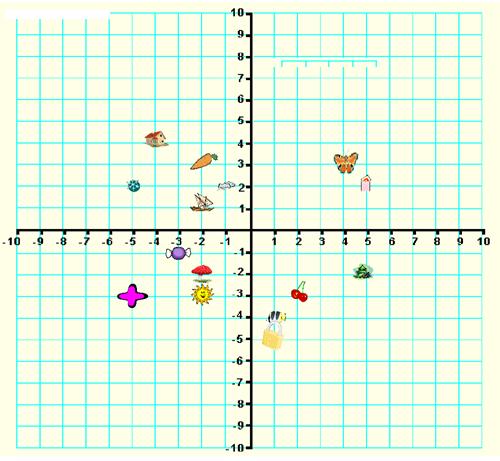 Б) Взаимопроверка работ.- Оцените работу соседа. Критерий отметки:- нет ошибок – «5»;- 1-2 ошибки – «4»;- 3-4 ошибки – «3».Работа в парах.7.Гимнастика для глаз.   мин8. Работа на компьютере.   10 мин.Прикладная программа «Координатная плоскость I».IV. Итог урока. Домашнее задание.      3 мин.1. - С какими числами вы сегодня познакомились?- Что такое «координаты точки»?- Как называется точка пересечения координатных прямых?- Как называется горизонтальная ось?- Вертикальная?-На сколько квадрантов система координат разбивает координатную плоскость?2. – На сегодняшнем уроке хорошо работали …Отметки …3. Домашнее задание.      На острове сокровищ была пещера, в которой капитан Флинт спрятал свои сокровища. Вход в пещеру был тщательно замаскирован, и найти её мог только старый пират Бен Ган. Перед смертью Бен Ган решил оставить для потомков шифрованное письмо – описание пути, ведущего к кладу, и места, где он спрятан. Поскольку старый пират получил в юности неплохое образование, он решил для своих целей воспользоваться методом координат. Он взял карту острова, нарисовал на ней оси х и у, выбрал единичный отрезок. В общем, сделал всё, как положено. В качестве главных ориентиров он указал координаты четырёх дубов. Первый дуб: (-3; 5), второй дуб: (-4; 3), третий дуб: (4; 3), четвёртый дуб: (2; 6). Клад находится в точке пересечения прямых, соединяющих первый дуб с третьим дубом и второй дуб с четвёртым дубом.     Обозначьте точки, соответствующие координатам дубов, и определите координаты пещеры с сокровищами.      Начните заполнять карту острова Сокровищ. Нанесите на карту различные объекты (колодец, болото, гору, склад, пальмовую рощу и т.д.). Опишите их положение с помощью координат. Желаю удачи!!!(С отрица-тельными)(Числа, соответствующие данной точке числовой оси)(ТочкаО;начало координат)(Ось ОХ)(Ось ОУ)(На 4 квадранта)